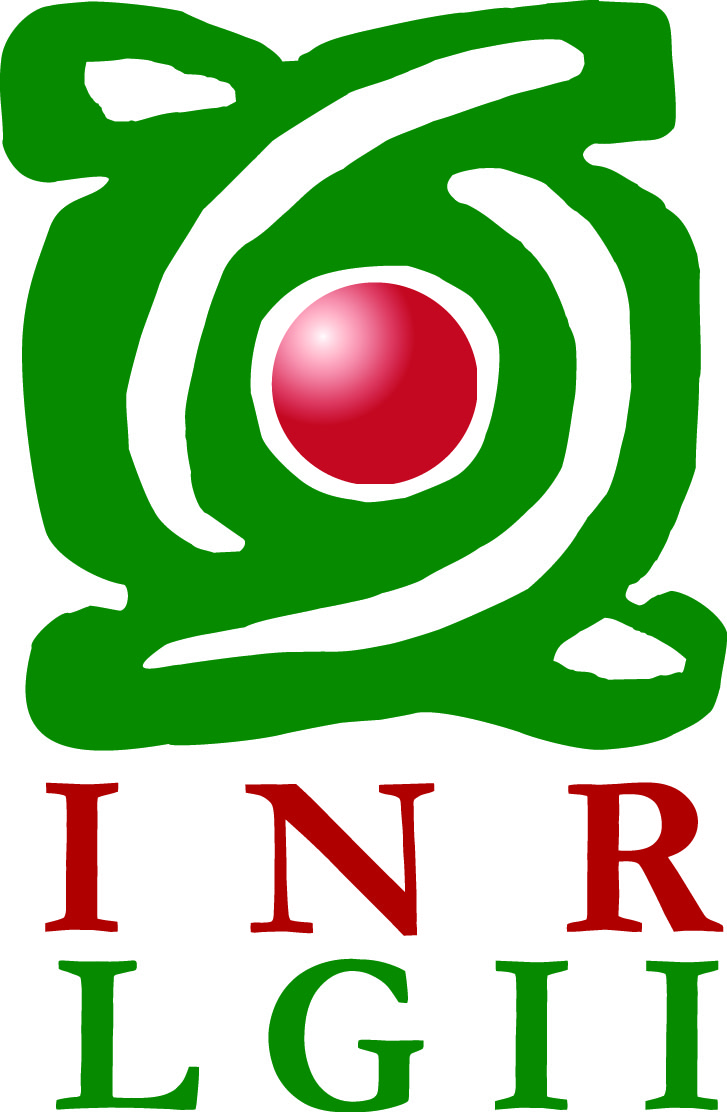 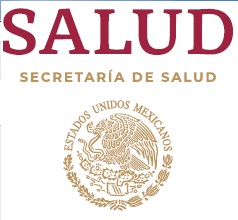 SOLICITUD DE SALIDA DE DOCUMENTOS OFICIALES A PETICIÓN DEL ALUMNO          FECHA DE SOLICITUD DÍA        MES      AÑO NOMBRE DEL ALUMNO:						MATRÍCULA ___________________________________________________________________________________________________________________________________APELLIDO PATERNO			APELLIDO MATERNO			NOMBRE (S)_______________________________________________________________________________________________________CORREO ELECTRÓNICO			TELÉFONOS Y/O CELULAR			LICENCIATURA _______________________________________________________________________________________________________NOMBRE DE COORDINADORA (O)						                      SI 	          NO____________________________                                                     ___________________________________FIRMA DEL ALUMNO                                                                       FIRMA DE COORDINADORA (O)                                                                                                      CORRESPONDIENTEAviso de Privacidad: El Instituto Nacional de Rehabilitación Luis Guillermo Ibarra Ibarra, garantiza el derecho que tiene toda persona a la protección de sus datos personales recabados en este formulario, los cuales serán de uso exclusivo para la solicitud de salida de documentos oficiales, como lo establece el art. 25 de la Ley General de Protección de Datos Personales en Posesión de Sujetos Obligados.F02-PR-SEP-10 Rev. 01 DIC 20DATOS DE IDENTIFICACIÓN DEL ALUMNORAZONES POR LAS CUALES SOLICITA LA DOCUMENTACIÓN Y FECHA COMPROMISO DE ENTREGA :DOCUMENTOS SOLICITADOS:ORGINALCOPIACERTIFICADO DE EDUCACIÓN MEDIA SUPERIORCERTIFICADO DE EDUCACIÓN MEDIA SUPERIOR(       )(       )ACTA DE NACIMIENTOACTA DE NACIMIENTO(       )(       )FECHA DE ENTREGAFECHA DE ENTREGAFECHA DE ENTREGACURPCURP(       )(       )DE DOCUMENTACIÓNDE DOCUMENTACIÓNDE DOCUMENTACIÓNCOPIA DE CREDENCIAL INECOPIA DE CREDENCIAL INE(       )(       )CERTIFICADO DE PRIMARIA LEGALIZADO (EXTRANJERO)CERTIFICADO DE PRIMARIA LEGALIZADO (EXTRANJERO)(       )(       )DÍAMESAÑONOTA IMPORTANTE: EL DOCUMENTO (S) SE ENTREGA (N) EN LAS SIGUIENTES CONDICIONES COMPROMETIENDOSE A ENTREGARLO (S) EN LA  MISMA CONDICION:1TACHADURAS(       )(       )2ENMENDADURAS(       )(       )3OTROS (LEGIBLE)(       )(       )